BEWERBUNGSBOGEN FÜR DIE TEILNAHME AM DEUTSCH-FRANZÖSISCHEN SCHÜLERAUSTAUSCH 2021 (3 Monate)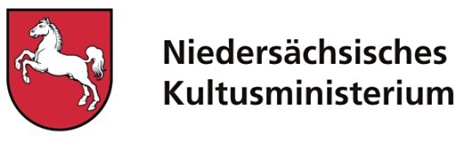 FORMULAIRE DE CANDIDATURE POUR PARTICIPER A L’ÉCHANGE SCOLAIRE FRANCO-ALLEMAND INDIVIDUEL 2021 (3 mois) Austauschzeitraum französische Schüler*innen in Niedersachsen: 26.03.2021 bis 18.06.2021Austauschzeitraum niedersächsische Schüler*innen in Frankreich: 10.09.2021 bis 03.12.2021Hinweise zum Einreichen der Bewerbungsunterlagen:Füllen Sie diesen Bewerbungsbogen (6 Seiten) sorgfältig und leserlich aus und unterschreiben Sie ihn (Bewerber*in und Erziehungsberechtige).Unterschreiben Sie die datenschutzrechtliche Einwilligungserklärung. Drucken Sie die Datei „Schulisches Gutachten“ aus.Übergeben Sie alles (Bewerbungsbogen, datenschutzrechtliche Einwilligungserklärung und das ausgedruckte schulische Gutachten) an die Betreuungslehrkraft für den Austausch an Ihrer Schule. Sollte Ihnen diese Lehrkraft nicht bekannt sein, übergeben Sie die Unterlagen bitte der / dem Schulleiter*in. Weisen Sie bitte die Betreuungslehrkraft oder die / der Schulleiter*in darauf hin, dass sie / er sämtliche Unterlagen (Bewerbungsbogen, datenschutzrechtliche Einwilligungserklärung und das ausgefüllte schulische Gutachten) bis zum 6. November 2020 (Eingang) an folgende Adresse einreichen möge: Niedersächsische LandesschulbehördeRegionalabteilung HannoverDezernat 4Herr StD Johannes WiltsMailänder Str. 230539 Hannover Alle Dateien finden Sie auf https://nibis.de/deutsch-franzoesischer-schueleraustausch-ueber-drei-monate---brigitte-sauzay-programm_11805.BEWERBUNGSBOGEN FÜR DIE TEILNAHME AM DEUTSCH-FRANZÖSISCHEN SCHÜLERAUSTAUSCH 2021 (3 Monate)FORMULAIRE DE CANDIDATURE POUR PARTICIPER A L’ÉCHANGE SCOLAIRE FRANCO-ALLEMAND INDIVIDUEL 2021 (3 mois) 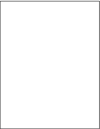 Bitte nur in Druckbuchstaben Ecrire en lettres d'imprimerieBitte in der Muttersprache ausfüllenA remplir dans la langue maternelle  Photo 1) Ich / MoiFamilienname / Nom de famille 		Vorname / Prénom usuel  		Weitere Vornamen / Autres prénoms _______________________		__________________	_________________________Geburtsdatum / date de naissance		Staatsangehörigkeit*en / nationalité*s	☐ Mädchen/ Fille_______________________		_________________________	☐ Junge / GarçonStraße und Hausnummer / Rue 		PLZ und Ort / C.P. Ville _______________________		______________________________Wechselst Du regelmäßig den Wohnort im Rahmen des geteilten Sorgerechts ? Changes-tu de logement régulièrement dans le cadre d’une garde alternée ? 	☐ ja / oui	☐ nein / non ggf. 2. Adresse / 2ème adresse (le cas échéant)Straße und Hausnummer / Rue 		PLZ und Ort / C.P. Ville _______________________		______________________________Telefon (Festnetz) / Téléphone fixe 	Meine Mobilfunknummer / Mon numéro de portable +33 _________________		+33 _________________	Meine E-Mail-Adresse / Mon adresse é-mail ___________________@______________________2) Erziehungsberechtigte / Représentants légaux 1/ Vor- u. Nachname / Prénom + nom			2/ Vor- u. Nachname / Prénom + nom _____________________________________________	____________________________________________1/ Telefon mobil / Téléphone portable 			2/ Telefon mobil / Téléphone portable 	_____________________________________________	____________________________________________1/ E-Mail-Adresse / Adresse é-mail				2/ E-Mail-Adresse / Adresse é-mail _____________________________________________	____________________________________________1/ Beruf / Profession					2/ Beruf / Profession _____________________________________________	____________________________________________3) Bei mir zu Hause / Chez moi ☐ Wohnung / Appartement	☐ Haus / Maison		☐ städtisch / urbain	☐ ländlich / rural 			Anwesende Familienmitglieder / Membres présents dans la famille Selbe Generation (Geschwister, Halbgeschwister...)  Name und AlterMême génération (frères et sœurs, demi-frères et sœurs…)  Nom et âge _____________________________________________	_________________________________________________________________________________________	____________________________________________Generation der Eltern  Name und Alter / Génération des parents  Nom et âge_____________________________________________	____________________________________________Andere  Name und Alter / Autres  Nom et âge_____________________________________________	____________________________________________Haustiere / Animaux domestiques 	☐ ja / oui	☐ nein / nonWelche ? / Lesquels ? ___________________________________________________________________________Erhält der / die  Partner*in ein eigenes Zimmer? / Ta / Ton correspondant*e aura-t-elle / il sa propre chambre ? 	☐ ja / oui	☐ nein / nonMit wem wird sie / er das Zimmer teilen? / Avec qui partagera-t-elle / il la chambre? _____________________________Raucht eine Person im Haushalt? / Est-ce qu’il y a une personne qui fume chez toi ? ☐ ja / oui	☐ nein / nonWer, wo ? / Qui, où ? ___________________________________________________________________________4) Mein*e Partner*in / Ma / Mon correspondant*eGewünschte*r Partner*in / Je souhaite avoir comme correspondant*e☐ Mädchen/ Fille	☐ Junge / Garçon	☐ beides möglich / les deux sont possibles Würdest Du eine*n Partner*in akzeptieren, in dessen Familie geraucht wird? Accepterais-tu un*e correspondant*e dont un membre de la famille fume ?	 ☐ ja / oui   ☐ ja, wenn nicht in der Wohnung geraucht wird / oui si la personne ne fume pas à l’intérieur ☐ nein / nonDie / Der Partner*in hat Gelegenheit... / Ma / Mon correspondant* aura l'occasion... - ... ins Theater, Konzert zu gehen / d'aller au théâtre, au concert 		☐ ja / oui	☐ nein / non- ... Sportveranstaltungen zu besuchen / d'aller à des rencontres sportives 	☐ ja / oui	☐ nein / non- .... selbst folgende Sportarten auszuüben / de pratiquer les sports suivants ___________________________________________________________________________________________- ... an folgenden Aktivitäten teilzunehmen / de participer aux activités suivantes ___________________________________________________________________________________________Hast Du besondere Wünsche an die / den Partner*in / As-tu des souhaits particuliers concernant la / le correspondant*e? 	☐ ja / oui	☐ nein / non5) Schule / EcoleSchulname / Nom de l'établissement : 		__________________________________________________Straße und Hausnummer / Rue :			__________________________________________________Telefon und Mail : 				____________________________________________________________________________________________________Homepage / Site web				__________________________________________________Betreuungslehrkraft für den Austausch / Nom de l’enseignant*e responsable		__________________________________________________Mailadresse der Lehrkraft /Adresse é-mail de l’enseignant*e			__________________________________________________
Derzeitige Klasse / Niveau de classe actuel 		__________________________________________________Wohnst Du im Internat? / Es-tu interne? 				☐ ja / oui	☐ nein / nonIsst Du mittags in der Schulkantine? / Es-tu demi-pensionnaire? 	☐ ja / oui	☐ nein / nonDeine Fremdsprachenkenntnisse (Anzahl der Jahre) /  Tes connaissances en langues étrangères (nombre d’années)Französisch / Allemand :	________________________________Englisch / Anglais :	________________________________ Andere / Autre langue :	________________________________ 6) Weitere Informationen über mich / Autres informations sur moiGesundheit / SantéBist Du in ärztlicher Behandlung? Falls ja, gib bitte Einzelheiten an 		☐ ja / oui	☐ nein / nonSuis-tu un traitement médical ? Si oui, lequel ? 	___________________________________________________________________________________________Hast Du besondere Diätvorschriften (z.B. vegetarisch, vegan, Lactose-Unverträglichkeit )? Falls ja, gib bitte Einzelheiten an 	☐ ja / oui	☐ nein / nonSuis-tu un régime spécial (par ex. végétarien, végétalien, intolérance au lactose)? Si oui, lequel? 	☐ ja / oui	☐ nein / non___________________________________________________________________________________________Leidest Du unter Krankheiten oder Allergien? Falls ja, gib bitte Einzelheiten an 	☐ ja / oui	☐ nein / nonSouffres-tu d'une maladie ou d'allergie ? Si oui, de laquelle ? 			☐ ja / oui	☐ nein / non___________________________________________________________________________________________Auslandsaufenthalte / Séjours à l'étranger Wann, wo, wie lange warst Du im Ausland? Im Rahmen eines Austauschs? Quand, où et combien de temps as-tu séjourné à l'étranger ? Dans le cadre d’un échange ?1. _______________________________________________________2. _______________________________________________________3. _______________________________________________________Sport / SportsAusgeübte Sportarten (Verein / Freizeit / wie häufig?) / Sports pratiqués (club / loisir / fréquence)1. _______________________________________________________2. _______________________________________________________3. _______________________________________________________Sportarten, die Du gar nicht magst / Sports que tu n’aimes pas du tout 1. _______________________________________________________2. _______________________________________________________Musik / Musique Musikinstrumente / Instruments de musique 1. _______________________________________________________2. _______________________________________________________Orchester / orchestre 	☐ ja / oui	☐ nein / non Chor / Chorale 		☐ ja / oui	☐ nein / nonMusikstil oder –gruppen, die Du besonders magst / Style ou groupes de musique que tu aimes beaucoup1. _______________________________________________________2. _______________________________________________________Theater / Théâtre Theater-AG / Atelier théâtre 	☐ ja / oui	☐ nein / nonSonstige künstlerische Interessen (z.B. Malen, Töpfern, Fotografieren, …) / Activités artistiques (par ex. peindre, faire de la photo, …) _____________________________________________________________________________________________Computer und Smartphone bzw. Computerspiele / Ordinateur et smartphone et jeux d’ordinateur ☐ eher wichtig / plutôt important	☐ eher unwichtig / plutôt pas importantwie viele Stunden am Tag? / combien d’heures par jour ? ____________________________________________Weitere Freizeitbeschäftigungen / D’autres centres d’intérêt et loisirs _____________________________________________________________________________________________7) Erklärungen / Déclarations Mir und meiner Familie ist bewusst, dass die Betreuung meines möglichen Austauschpartners großen persönlichen Einsatz von uns erfordert. Im Falle meiner Vermittlung sichere ich zu, während des gesamten Zeitraums des Aufenthalts meines Partners anwesend zu sein und in dieser Zeit auch keine anderen Austausch- oder Klassenfahrten ohne meinen Partner durchzuführen. Ma famille et moi sommes conscients que recevoir un correspondant demande un grand engagement personnel de notre part. Si ma candidature est retenue, je certifie que je serai présent pendant tout le séjour de mon correspondant et que je ne ferai aucun autre échange scolaire ni aucune sortie de classe sans mon correspondant. Ich habe mich zeitgleich mit dieser Bewerbung noch für ein anderes Austauschprogramm bzw. einen Sprachaufenthalt im Ausland beworben. 	☐ ja / oui	☐ nein / nonJe suis aussi candidat pour un autre programme d'échange ou pour un séjour linguistique à l'étranger qui aura lieu pendant la même période. 		☐ ja / oui	☐ nein / nonOrt  und Datum	/ Lieu et date		Unterschrift der Bewerber*in / Signature de la / du candidat*e_______________________________	___________________________________________________Ort  und Datum	/ Lieu et date		Unterschrift Erziehungsberechtigte*r 1 / Signature responsable légal 1_______________________________	___________________________________________________Ort  und Datum	/ Lieu et date		Unterschrift Erziehungsberechtigte*r 2 / Signature responsable légal 2_______________________________	___________________________________________________